KBS – BKMYS – TKYS DÖNEM BAŞI BİLGİ FORMUDoküman NoFR-KBS – BKMYS – TKYS DÖNEM BAŞI BİLGİ FORMUİlk Yayın TarihiKBS – BKMYS – TKYS DÖNEM BAŞI BİLGİ FORMURevizyon Tarihi-KBS – BKMYS – TKYS DÖNEM BAŞI BİLGİ FORMURevizyon No0KBS – BKMYS – TKYS DÖNEM BAŞI BİLGİ FORMUSayfa No1 / 1GÖREVİADI SOYADIT.C. KİMLİK NUMARASIKURUMSAL E-POSTA/CEP TELEFONUTATBİKİ İMZAVEKALET EDECEK KİŞİNİN ADI SOYADIT.C. KİMLİK NUMARASITATBİKİ İMZAHarcama Yetkilisi KullanıcısıGerçekleştirme GörevlisiTaşınır Kontrol YetkilisiTaşınır Kayıt YetkilisiVeri Giriş Görevlisi / MutemetHarcama Yetkilisi MutemediMuhasebe Yetkilisi MutemediDekanlığımız / Müdürlüğümüz / Başkanlığımız iş ve işlemlerinin doğru ve güvenli bir şekilde yürütülebilmesi için Harcama Yetkilisi, Gerçekleştirme Görevlisi, Taşınır Kayıt Yetkilisi, Taşınır Kontrol Yetkilisi, KBS/MYS/TKYS Veri Giriş Görevlisi/Mutemet ile Muhasebe Yetkilisi Mutemedi ve Harcama Yetkilisi Mutemedine ait bilgiler yukarıdaki tabloya uygun bir şekilde düzenlenmiştir.…/…/…..TarihİmzaDekanlığımız / Müdürlüğümüz / Başkanlığımız iş ve işlemlerinin doğru ve güvenli bir şekilde yürütülebilmesi için Harcama Yetkilisi, Gerçekleştirme Görevlisi, Taşınır Kayıt Yetkilisi, Taşınır Kontrol Yetkilisi, KBS/MYS/TKYS Veri Giriş Görevlisi/Mutemet ile Muhasebe Yetkilisi Mutemedi ve Harcama Yetkilisi Mutemedine ait bilgiler yukarıdaki tabloya uygun bir şekilde düzenlenmiştir.…/…/…..TarihİmzaDekanlığımız / Müdürlüğümüz / Başkanlığımız iş ve işlemlerinin doğru ve güvenli bir şekilde yürütülebilmesi için Harcama Yetkilisi, Gerçekleştirme Görevlisi, Taşınır Kayıt Yetkilisi, Taşınır Kontrol Yetkilisi, KBS/MYS/TKYS Veri Giriş Görevlisi/Mutemet ile Muhasebe Yetkilisi Mutemedi ve Harcama Yetkilisi Mutemedine ait bilgiler yukarıdaki tabloya uygun bir şekilde düzenlenmiştir.…/…/…..TarihİmzaDekanlığımız / Müdürlüğümüz / Başkanlığımız iş ve işlemlerinin doğru ve güvenli bir şekilde yürütülebilmesi için Harcama Yetkilisi, Gerçekleştirme Görevlisi, Taşınır Kayıt Yetkilisi, Taşınır Kontrol Yetkilisi, KBS/MYS/TKYS Veri Giriş Görevlisi/Mutemet ile Muhasebe Yetkilisi Mutemedi ve Harcama Yetkilisi Mutemedine ait bilgiler yukarıdaki tabloya uygun bir şekilde düzenlenmiştir.…/…/…..TarihİmzaDekanlığımız / Müdürlüğümüz / Başkanlığımız iş ve işlemlerinin doğru ve güvenli bir şekilde yürütülebilmesi için Harcama Yetkilisi, Gerçekleştirme Görevlisi, Taşınır Kayıt Yetkilisi, Taşınır Kontrol Yetkilisi, KBS/MYS/TKYS Veri Giriş Görevlisi/Mutemet ile Muhasebe Yetkilisi Mutemedi ve Harcama Yetkilisi Mutemedine ait bilgiler yukarıdaki tabloya uygun bir şekilde düzenlenmiştir.…/…/…..TarihİmzaDekanlığımız / Müdürlüğümüz / Başkanlığımız iş ve işlemlerinin doğru ve güvenli bir şekilde yürütülebilmesi için Harcama Yetkilisi, Gerçekleştirme Görevlisi, Taşınır Kayıt Yetkilisi, Taşınır Kontrol Yetkilisi, KBS/MYS/TKYS Veri Giriş Görevlisi/Mutemet ile Muhasebe Yetkilisi Mutemedi ve Harcama Yetkilisi Mutemedine ait bilgiler yukarıdaki tabloya uygun bir şekilde düzenlenmiştir.…/…/…..TarihİmzaDekanlığımız / Müdürlüğümüz / Başkanlığımız iş ve işlemlerinin doğru ve güvenli bir şekilde yürütülebilmesi için Harcama Yetkilisi, Gerçekleştirme Görevlisi, Taşınır Kayıt Yetkilisi, Taşınır Kontrol Yetkilisi, KBS/MYS/TKYS Veri Giriş Görevlisi/Mutemet ile Muhasebe Yetkilisi Mutemedi ve Harcama Yetkilisi Mutemedine ait bilgiler yukarıdaki tabloya uygun bir şekilde düzenlenmiştir.…/…/…..TarihİmzaDekanlığımız / Müdürlüğümüz / Başkanlığımız iş ve işlemlerinin doğru ve güvenli bir şekilde yürütülebilmesi için Harcama Yetkilisi, Gerçekleştirme Görevlisi, Taşınır Kayıt Yetkilisi, Taşınır Kontrol Yetkilisi, KBS/MYS/TKYS Veri Giriş Görevlisi/Mutemet ile Muhasebe Yetkilisi Mutemedi ve Harcama Yetkilisi Mutemedine ait bilgiler yukarıdaki tabloya uygun bir şekilde düzenlenmiştir.…/…/…..Tarihİmza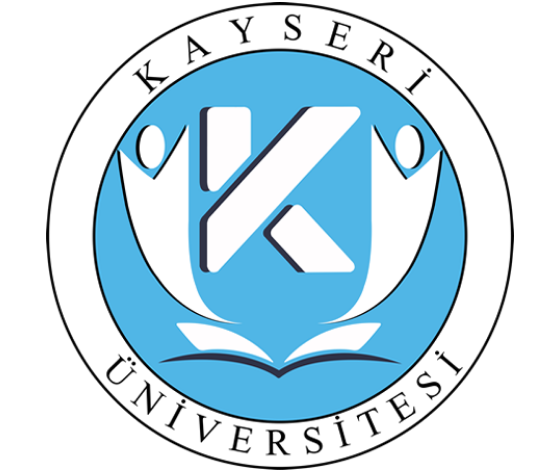 